UNIVERSIDADE FEDERAL DE ALAGOAS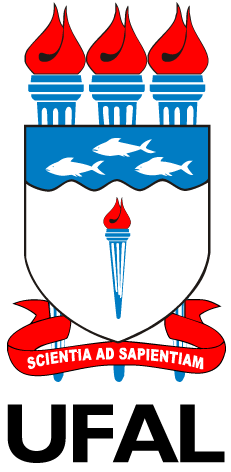 COMISSÃO DE ÉTICA NO USO DE ANIMAISRESULTADOS DA REUNIÃO DE 11 DE FEVEREIRO DE 2015PROJETOSITUAÇÃO030/2014NEGADO043/2014APROVADO052/2014APROVADO056/2014APROVADO057/2014PENDENTE058/2014APROVADO061/2014APROVADO062/2014PENDENTE063/2014APROVADO068/2014APROVADO070/2014APROVADO071/2014PENDENTE